附件一第三届中国生物化学与分子生物学会医学生化分会“青年论坛”会议回执住宿预订注：请参会人员务必在2018年3月31日前将回执发给会务组电子邮箱2018835857@qq.com，请注明“第三届论坛”附件二深圳大学科技楼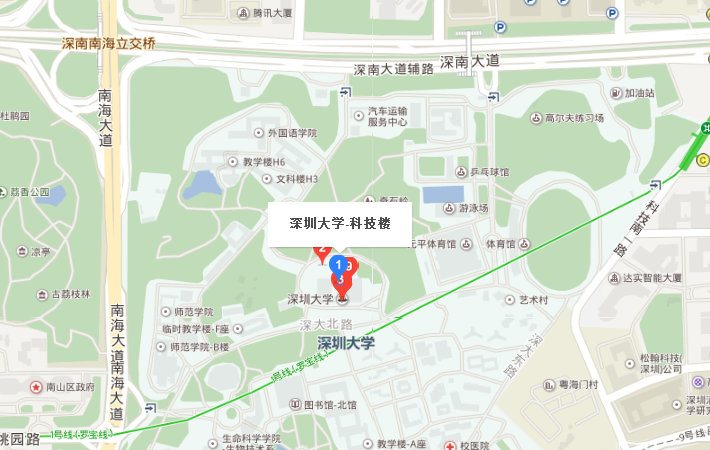 深圳圣淘沙酒店（桃园店）1、可选择房间类型及价格2、酒店地址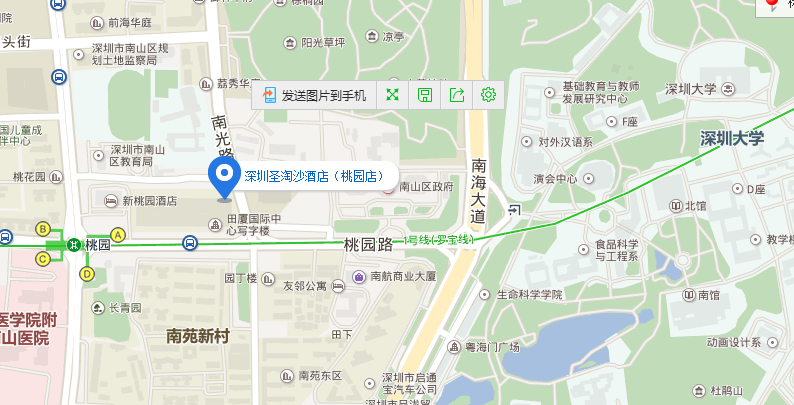                       深圳新桃园酒店1、可选择房间类型及价格2、酒店地址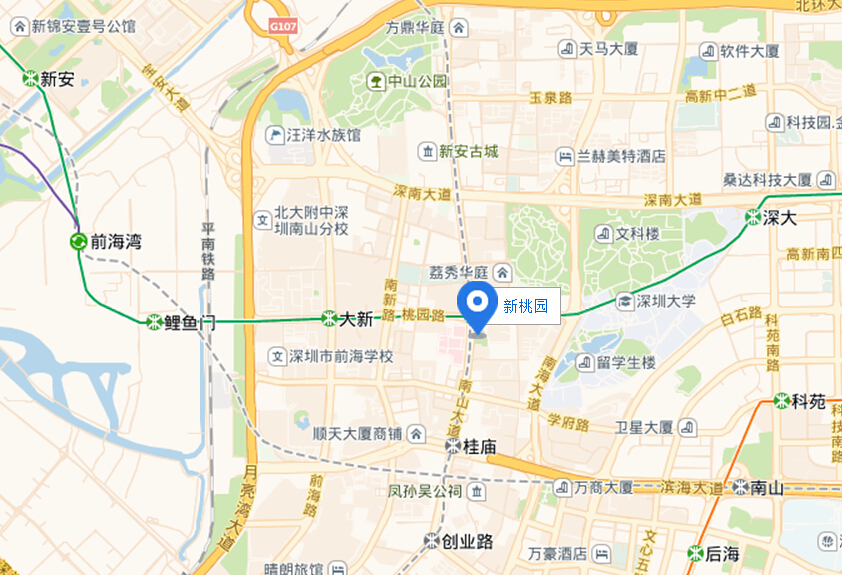 第三届中国生物化学与分子生物学会医学生化分会“青年论坛”第三届中国生物化学与分子生物学会医学生化分会“青年论坛”第三届中国生物化学与分子生物学会医学生化分会“青年论坛”第三届中国生物化学与分子生物学会医学生化分会“青年论坛”第三届中国生物化学与分子生物学会医学生化分会“青年论坛”第三届中国生物化学与分子生物学会医学生化分会“青年论坛”姓名职务/职称性别单位名称通信地址手机号码Email会议摘要是/否论文题目墙报展示是/否论文题目住宿预订入住时间：退房时间：入住宾馆深圳圣淘沙酒店（桃园店）单人间558元/晚□深圳圣淘沙酒店（桃园店）单人间558元/晚□入住宾馆深圳圣淘沙酒店（桃园店）双人间558元/晚□深圳圣淘沙酒店（桃园店）双人间558元/晚□入住宾馆深圳新桃园酒店标准单人间448元/晚□深圳新桃园酒店标准单人间448元/晚□入住宾馆深圳新桃园酒店标准双人间448元/晚□深圳新桃园酒店标准双人间448元/晚□入住宾馆深圳新桃园酒店豪华单人间518元/晚□深圳新桃园酒店豪华单人间518元/晚□入住宾馆深圳新桃园酒店豪华双人间518元/晚□深圳新桃园酒店豪华双人间518元/晚□房型价格单人房558元/晚（含早）双人房558元/晚（含早）房型价格标准单人间448元/晚（含早）标准双人间448元/晚（含早）豪华单人间518元/晚（含早）豪华双人间518元/晚（含早）